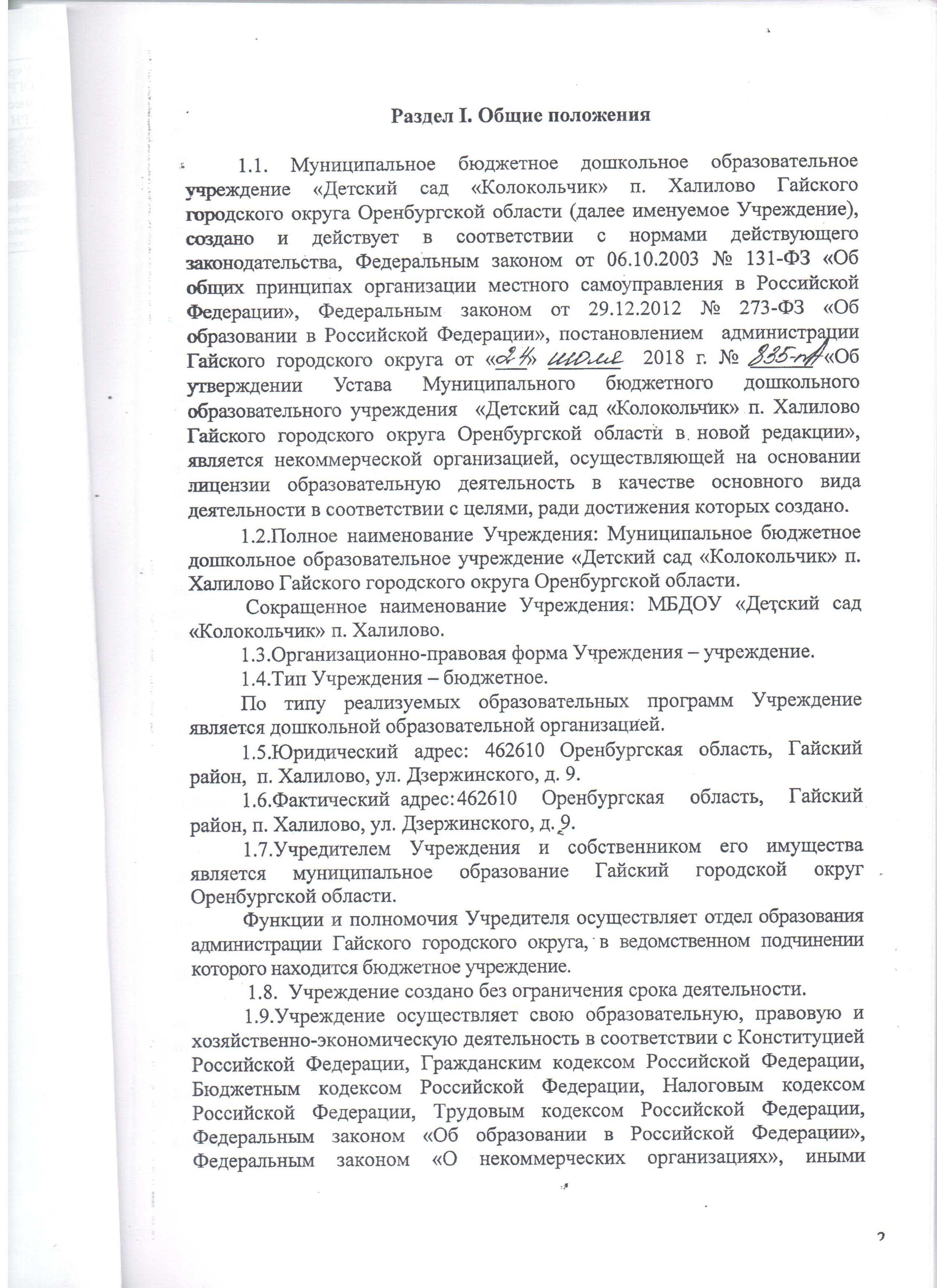 законами и нормативными правовыми актами Российской Федерации, Оренбургской области, муниципального образования «Гайский городской округ» в области образования, настоящим Уставом, договором об образовании между Учреждением и родителями (законными представителями) обучающегося, посещающего Учреждение и другими локальными актами Учреждения.1.10.Деятельность Учреждения направлена на формирование общей культуры, развитие физических, интеллектуальных, нравственных, эстетических и личностных качеств, формирование предпосылок учебной деятельности, сохранение и укрепление здоровья детей дошкольного возраста.1.11.Учреждение самостоятельно в формировании своей структуры в соответствии с действующим законодательством.          1.12.Учреждение	обладает	автономией,	под	которой понимается самостоятельность в осуществлении образовательной, научной, административной, финансово- экономической деятельности, разработке и принятии локальных нормативных актов в соответствии с действующим законодательством и настоящим Уставом.1.13.Учреждение является юридическим лицом, имеет в оперативном управлении обособленное имущество, лицевой счет, может от своего имени приобретать имущественные и личные неимущественные права и нести ответственность, быть истцом и ответчиком в суде, открывать счета в территориальном органе Федерального казначейства.1.14.Учреждение отвечает по своим обязательствам, находящимися в его распоряжении денежными средствами, а также учитываемым на отдельном балансе имуществом, приобретенным от приносящей доход деятельности.1.15.Учреждение имеет круглую печать со своим наименованием, штампы и бланки, вывеску установленного образца в соответствии с действующим законодательством.1.16.Учреждение приобретает права юридического лица в части ведения уставной финансово-хозяйственной деятельности, направленной на подготовку образовательного процесса, с момента его регистрации.1.17.Право на ведение образовательной деятельности и льготы, предоставляемые законодательством Российской Федерации, возникают у Учреждения с момента выдачи ему лицензии (разрешения) на право ведения образовательной деятельности.1.18.В Учреждении не допускается создание и деятельность организационных структур, политических партий, общественно-политических и религиозных движений и организаций (объединений).1.19.Учреждение осуществляет образовательную деятельность на государственном языке Российской Федерации – русском языке.1.20.Организация охраны здоровья обучающихся (за исключением оказания первичной медико-санитарной помощи, прохождения периодических медицинских осмотров и диспансеризации) осуществляется Учреждением.Организацию оказания первичной медико-санитарной помощи обучающимся (воспитанникам) в Учреждении осуществляют органы исполнительной власти в сфере здравоохранения. Учреждение предоставляет безвозмездно медицинской организации помещение, соответствующее условиям и требованиям для осуществления медицинской деятельности.Учреждение при реализации образовательных программ дошкольного образования создает условия для охраны здоровья обучающихся.1.21.Учреждение самостоятельно определяет режим работы, в рамках бюджетного финансирования и пределах своей компетенции:рабочая неделя – пятидневная; длительность работы - 10 часов; ежедневный график работы – с 7.30 до17.30; выходные дни - суббота, воскресенье;праздничные дни - установленные законодательством Российской Федерации.Календарное время посещения Учреждения – круглогодично.         1.22.Режим дня в Учреждении устанавливается в соответствии с возрастными особенностями детей согласно СанПиН.          1.23.Контингент обучающихся формируется Учреждением в соответствии с их возрастом и видом реализуемых образовательных программ дошкольного образования.1.24.Длительность и порядок пребывания обучающихся   в Учреждении определяются договором об образовании между Учреждением и родителями (законными представителями), иными актами Учреждения и нормами действующего законодательства.1.25. Правила приема на обучение по образовательным программам дошкольного образования в Учреждении, а также порядок и основания перевода, отчисления и восстановления обучающихся   Учреждения, порядок оформления возникновения, приостановления и прекращения отношений между Учреждением и родителями (законными представителями) обучающихся   регламентированы Учреждением самостоятельно на основе локальных нормативных актов.         1.26.В целях учета детей, подлежащих обучению по образовательным программам дошкольного образования, за Учреждением согласно нормативному акту местного самоуправления закрепляется территория.1.27.Основной структурной единицей Учреждения является группа обучающихся  дошкольного возраста.        1.28. Количество групп в Учреждении определяется Учреждением ежегодно на начало учебного года, исходя из их предельной наполняемости, принятой в соответствии с СанПиН и в зависимости от имеющихся условий для осуществления образовательного процесса. 1.29.Наполняемость групп определяется с учетом возраста детей, их состояния здоровья, специфики реализуемых образовательных программ дошкольного образования, а также с учетом СанПиН.              1.30. В Учреждении функционируют 3 разновозрастные  группы. Режим дня в группах соответствует  анатомо-физиологическим и возрастным  особенностям обучающихся, соответствует Сан ПиН.          1.31.Перевод детей из одной возрастной группы в другую осуществляется на основании приказа заведующего  Учреждения.1.32.Учреждение вправе вести консультационную, просветительскую и иную деятельность, не противоречащую целям его создания, в рамках действующего законодательства.1.33.Учреждение обязано осуществлять свою деятельность в соответствии с законодательством об образовании, в том числе:обеспечивать реализацию в полном объеме образовательных программ дошкольного образования, соответствие качества подготовки обучающихся  установленным требованиям, соответствие применяемых форм, средств, методов обучения и воспитания возрастным, психофизическим особенностям, склонностям, способностям, интересам и потребностям обучающихся;создавать безопасные условия обучения, воспитания обучающихся, присмотра и ухода за обучающимися, их содержания в соответствии с установленными нормами, обеспечивающими жизнь и здоровье обучающихся, работников Учреждения;соблюдать права и свободы обучающихся, родителей (законных представителей), работников Учреждения.         1.34.Учреждение несет ответственность в установленном законодательством Российской Федерации порядке за невыполнение и ненадлежащее выполнение функций, отнесенных к его компетенции, за реализацию не в полном объеме образовательных программ дошкольного образования в соответствии с учебным планом, а также за жизнь и здоровье обучающихся, работников Учреждения. За нарушение или незаконное ограничение права на образование и предусмотренных законодательством об образование прав и свобод обучающихся, родителей (законных представителей), нарушение требований к организации и осуществлению образовательной деятельности Учреждения и его должностные лица несут административную ответственность в соответствии с Кодексом Российской Федерации об административных правонарушениях.Раздел II. Предмет, цели и виды деятельности Учреждения         2.1.Основным предметом деятельности Учреждения является реализация образовательных программ дошкольного образования различной направленности, присмотр и уход за детьми, обеспечение охраны, укрепление здоровья и создание благоприятных условий для разностороннего развития личности.        2.2.Основной целью деятельности Учреждения является образовательная деятельность по образовательным программам дошкольного образования, присмотр и уход за детьми.        2.3.Учреждение осуществляет следующие основные виды деятельности:предоставление общедоступного бесплатного дошкольного образования;присмотр и уход за детьми;коррекционное образование (в случае наличия обучающихся подлежащих обучению по адаптированной образовательной программе).        2.4.В соответствии с предусмотренными основными видами деятельности Учреждение выполняет муниципальное задание, формируемое и утверждаемое Учредителем.        2.5.Учреждение вправе оказывать населению, предприятиям, учреждениям и организациям платные дополнительные образовательные услуги, не предусмотренные образовательными программами дошкольного образования и федеральным государственным образовательным стандартом дошкольного образования.2.5.1.Платные образовательные услуги не могут быть оказаны взамен (вместо) образовательной деятельности, финансовое обеспечение которой осуществляется за счет бюджетных ассигнований федерального бюджета, бюджетов субъектов Российской Федерации, местных бюджетов.2.5.2.Платные дополнительные образовательные услуги оказываются на основании договора.2.5.3.Платные дополнительные образовательные услуги осуществляются при наличии соответствующей лицензии (разрешения) на указанный вид деятельности.2.5.4.Платные образовательные услуги в Учреждении могут быть обучающие, развивающие, организационные и оздоровительные.обучающим и развивающим платным образовательным услугам Учреждения относятся:1)реализация   образовательных   программ   за   пределами  основных образовательных  программ  дошкольного  образования,  определяющих  статус Учреждения, при условии, что данные программы не финансируются из бюджета; 2)кружки, секции, где реализуются общеобразовательные (дополнительные) программы, при условии, что данные программы не финансируются из бюджета; 3)индивидуальное и групповое обучение по программам адаптации детей.          2.6.Доходы, полученные Учреждением от приносящей доход деятельности, поступают в самостоятельное распоряжение Учреждения. Имущество, приобретенное Учреждением за счет средств, полученных от приносящей доход деятельности, учитывается обособленно и поступает в самостоятельное распоряжение Учреждения в соответствии с законодательством Российской Федерации.       2.7.Организация питания возлагается на Учреждение. Питание в Учреждении организуется в соответствии с санитарно-эпидемиологическими требованиями и нормативами и осуществляется в соответствии с примерным десятидневным меню, утвержденным заведующим. В Учреждении  питание обучающихся осуществляется в групповых помещениях, соответствующие гигиеническим   и санитарным нормам.         2.8.Медицинское обслуживание обучающихся в Учреждение обеспечивается медицинским работником органа здравоохранения на основании договора, заключенного  между Учреждением  и учреждением здравоохранения. Медицинский работник наряду с администрацией и работниками несет ответственность за здоровье и физическое развитие обучающихся, проведение лечебно-профилактических мероприятий, соблюдение санитарно-гигиенических норм, режима и обеспечение качества питания обучающихся. Медицинский работник проводит профилактические мероприятия в целях недопущения возникновения и распространения инфекционных заболеваний и пищевых отравлений.Для осуществления медицинского обслуживания обучающихся Учреждение  создает условия для работы медицинского работника.2.9.Учреждение в пределах своей компетенции создает условия для охраны здоровья обучающихся, обеспечивает:   1.текущий контроль за состоянием здоровья обучающихся;   2.проведение санитарно-гигиенических, профилактических и оздоровительных мероприятий;   3.соблюдение государственных санитарно-эпидемиологических правил и нормативов;   4.расследование и учет несчастных случаев с обучающимися во время пребывания в Учреждении.2.10.Оздоровительная работа в Учреждении осуществляется на основе данных о состоянии здоровья, уровне психофизического, моторного развития обучающихся и с учетом индивидуальных личностных особенностей каждого обучающегося.         2.11. Учреждение может функционировать в режиме кратковременного пребывания (до 5 часов в день), сокращенного дня (8-10 часового пребывания), полного дня (10,5-12 часового пребывания), продленного дня (13-14 часового пребывания) и круглосуточного пребывания детей.
        2.12.В Учреждении могут быть организованы также:   1. группы по присмотру и уходу без реализации образовательной программы дошкольного образования для воспитанников в возрасте от 2 месяцев до 7 лет. В группах по присмотру и уходу обеспечивается комплекс мер по организации питания и хозяйственно-бытового обслуживания детей, обеспечению соблюдения ими личной гигиены и режима дня;   2. семейные дошкольные группы с целью удовлетворения потребности населения в услугах дошкольного образования в семьях.         2.13.Семейные дошкольные группы могут иметь общеразвивающую направленность или осуществлять присмотр и уход за детьми без реализации образовательной программы дошкольного образования. Их деятельностьрегламентируется соответствующим Положением и осуществляется в соответствии с локальными нормативными актами Учреждения и санитарно-эпидемиологическими требованиями к дошкольным группам, размещенным в жилых помещениях жилищного фонда.         2.14. За присмотр и уход за ребенком  учредитель  Учреждения устанавливает плату, взимаемую с родителей (законных представителей)  и ее размер, если иное не установлено действующим федеральным законодательством об образовании. Учредитель вправе снизить плату. За присмотр и уход за детьми-инвалидами, детьми-сиротами и детьми, оставшимися без попечения родителей, а также за детьми с туберкулезной интоксикацией родительская плата не взимается. Раздел III. Организация образовательного процесса, содержание образования, виды реализуемых образовательных программ дошкольного образования3.1.Учреждение свободно в определении содержания образования, выборе учебно-методического обеспечения, образовательных технологий по реализуемым им образовательным программам дошкольного образования.3.2.Дошкольное образование является уровнем общего образования.3.3.Образовательные программы дошкольного, начального общего, основного общего и среднего общего образования являются преемственными.3.4.Нормативный срок обучения по образовательным программам дошкольного образования устанавливается федеральным государственным образовательным стандартом дошкольного образования.3.5.Содержание образовательного процесса в Учреждении определяется образовательной программой дошкольного образования, разрабатываемой и утверждаемой Учреждением самостоятельно в соответствии с федеральным государственным образовательным стандартом дошкольного образования.3.6. Образовательные программы дошкольного образования реализуются Учреждением, как самостоятельно, так и посредством сетевых форм их реализации.3.7. Образовательные программы дошкольного образования направлены на разностороннее развитие детей дошкольного возраста с учетом их возрастных и индивидуальных особенностей, в том числе, достижение детьми дошкольного возраста уровня развития, необходимого и достаточного для успешного освоения ими образовательных программ начального общего образования, на основе индивидуального подхода к детям дошкольного возраста и специфичных для детей дошкольного возраста видов деятельности.3.8.Освоение образовательных программ дошкольного образования не сопровождается проведением промежуточных аттестаций и итоговой аттестации обучающихся.3.9. При реализации образовательных программ дошкольного образования Учреждение свободно в выборе различных образовательных технологий.3.10.Учебные издания, используемые при реализации образовательных программ дошкольного образования, определяются Учреждением с учетом требований федерального государственного образовательного стандартадошкольного образования.3.11.Образовательный процесс в Учреждении регламентируется локальными актами по вопросам организации и осуществления образовательной деятельности, разработанными на основании федерального государственного образовательного стандарта дошкольного образования и с учетом СанПиН.3.12.Образовательная программа дошкольного образования Учреждения реализуется в течение всего времени пребывания обучающихся   в Учреждении.3.13.Использование при реализации образовательных программ дошкольного образования методов и средств обучения и воспитания, образовательных технологий, наносящих вред физическому или психическому здоровью обучающихся, запрещается.              3.14. Образовательная программа дошкольного образования обеспечивает развитие личности, мотивации и способностей обучающихся   в различных видах деятельности и охватывает следующие структурные единицы, представляющие определенные направления развития и образования детей:социально-коммуникативное развитие;познавательное развитие;речевое развитие;художественно-эстетическое развитие;физическое развитие.3.15.Конкретное содержание указанных образовательных областей зависит от возрастных и индивидуальных особенностей детей, определяется целями и задачами образовательных программ дошкольного образования и может реализовываться в различных видах детской деятельности.3.16.При реализации образовательных программ дошкольного образования может проводиться оценка индивидуального развития обучающихся педагогическими работниками Учреждения в рамках педагогической диагностики (оценки индивидуального развития детей дошкольного возраста, связанной с оценкой эффективности педагогических действий и лежащей в основе их дальнейшего планирования).При необходимости используется психологическая диагностика развития детей (выявление и изучение индивидуально-психологических особенностей детей), которую проводят квалифицированные специалисты (педагоги-психологи). Участие ребенка в психологической диагностике допускается только с согласия его родителей (законных представителей). Результаты психологической диагностики используются для решения задач психологического сопровождения и проведения квалифицированной коррекции развития детей.          3.17.Содержание дошкольного образования и условия организации обучения и воспитания детей с ограниченными возможностями здоровья в Учреждении определяются адаптированной образовательной программой, а для детей - инвалидов также в соответствии с индивидуальной программой реабилитации инвалида.        3.18.При осуществлении образовательной деятельности по адаптированным образовательным программам дошкольного образования, в Учреждении создаются специальные условия для получения дошкольного образования детьми с ограниченными возможностями здоровья.3.19.Дошкольное образование детей с ограниченными возможностями здоровья может быть организовано как совместно с другими детьми, так и в отдельных группах.3.20.Для детей-инвалидов, которые по состоянию здоровья не могут посещать Учреждение, на основании заключения медицинской организации и письменного обращения родителей (законных представителей) обучение по образовательным программам дошкольного образования организуется на дому.3.21.Продолжительность самостоятельной деятельности детей, непрерывной образовательной деятельности, прогулок, сна, а также допустимый объем образовательной нагрузки определяется СанПиН.3.22.Учреждение может использовать сетевую форму реализации образовательных программ, обеспечивающую возможность их освоения обучающимися с использованием ресурсов нескольких организаций, осуществляющих образовательную деятельность, а также при необходимости с использованием ресурсов иных организаций. Использование сетевой формы реализации образовательных программ дошкольного образованиядополнительных общеразвивающих программ осуществляется на основании договора между Учреждением и иными указанными организациями.3.23.Содержание дополнительных общеразвивающих программ и сроки обучения по ним определяются образовательной программой дошкольного образования, разработанной и утвержденной Учреждением.3.24.Группы в Учреждении имеют общеразвивающую направленность, а также могут иметь компенсирующую или комбинированную направленность.3.24.1.В группах общеразвивающей направленности осуществляется реализация образовательной программы дошкольного образования.3.24.2.В группах компенсирующей направленности осуществляется реализация адаптированной образовательной программы дошкольного образования для детей с ограниченными возможностями здоровья с учетом особенностей их психофизического развития, индивидуальных возможностей, обеспечивающей коррекцию нарушений развития и социальную адаптацию обучающихся с ограниченными возможностями здоровья.         3.24.3.В группах комбинированной направленности осуществляется совместное образование здоровых детей и детей с ограниченными возможностями здоровья в соответствии с образовательной программой дошкольного образования, адаптированной для детей с ограниченными возможностями здоровья с учетом особенностей их психофизического развития, индивидуальных возможностей, обеспечивающей коррекцию нарушений развития и социальную адаптацию обучающихся с ограниченными возможностями здоровья. Раздел IV. Права и обязанности участников образовательных отношений4.1.Участниками образовательных отношений Учреждения являются:лица, осваивающие образовательную программу дошкольного образования, (обучающиеся);родители (законные представители) обучающихся;педагогические работники Учреждения.4.2.Взаимоотношения участников строятся на основе сотрудничества, уважения личности, приоритета общечеловеческих ценностей.          4.3.Учреждение обеспечивает права каждого ребенка в соответствии с Конвенцией о правах ребенка, принятой 44 сессией Генеральной Ассамблеи ООН, действующим законодательством Российской Федерации.Ребенку гарантируется:1) охрана жизни и здоровья, которая включает в себя:оказание первичной медико-санитарной помощи в порядке, установленном законодательством в сфере охраны здоровья;организацию питания обучающихся;определение оптимальной образовательной, внеучебной нагрузки, режима образовательных занятий;пропаганду и обучение навыкам здорового образа жизни, требованиям охраны труда;организацию и создание условий для профилактики заболеваний и оздоровления обучающихся, для занятия ими физической культурой и спортом;прохождение обучающимися в соответствии с законодательством Российской Федерации периодических медицинских осмотровдиспансеризации;профилактику курения, употребления алкогольных, слабоалкогольных напитков, пива, наркотических средств и психотропных веществ, их прекурсоров и аналогов и других одурманивающих веществ;обеспечение безопасности обучающихся во время пребывания в Учреждении,профилактику несчастных случаев с обучающимися во время пребывания в Учреждении;проведение санитарно-противоэпидемических и профилактических мероприятий.2)защита от всех форм физического и психического насилия;3)защита и уважение его человеческого достоинства; свободу чести;4)удовлетворение потребности в эмоциональном общении;5)развитие своих творческих способностей и интересов;6)удовлетворение физиологических потребностей в соответствии с его возрастом и индивидуальными особенностями развития;7)получение дополнительных (в том числе и платных) образовательных услуг;8)предоставление оборудования, игр, игрушек, учебных пособий.9)предоставление условий для обучения с учетом особенностей их психофизического развития и состояния здоровья, в т.ч. получение социально-педагогической и психологической помощи, бесплатной психолого-медико-педагогической коррекции.10)пользование в порядке, установленном локальными нормативными актами Учреждения, лечебно-оздоровительной инфраструктурой, объектами культуры и объектами спорта Учреждения.         4.4.Родители	(законные	представители)	обучающихся	имеют право:1)знакомиться с Уставом Учреждения, лицензией на осуществление образовательной деятельности, с образовательной программой дошкольного образования Учреждения и другими документами, регламентирующими организацию и осуществление образовательной деятельности, затрагивающих их права и законные интересы, а также права и законные интересы обучающихся;2)принимать участие в управлении Учреждения в составе представительного органа – Родительский комитет;3)знакомиться с содержанием образования, используемыми методами обучения и воспитания, образовательными технологиями, а также с результатами педагогической оценки индивидуального развития ребенка;4)защищать права и законные интересы обучающихся;5)получать информацию обо всех видах планируемых обследований (психолого-педагогических) обучающихся, давать согласие на проведение таких обследований или участие в таких обследованиях, отказаться от их проведения или участие в них, получать информацию о результатах проведенных обследований обучающихся;6)присутствовать при обследовании детей психолого-медико-педагогической комиссией, обсуждать результаты обследования и рекомендации, полученные по результатам обследования, высказывать свое мнение относительно предлагаемых условий для организации обучения и воспитания обучающихся;7)вносить предложения по улучшению работы с обучающимися, в том числе по организации дополнительных (платных) образовательных и медицинских услуг;8)заслушивать отчеты администрации и педагогов Учреждения о ходе, содержании и результатах образовательного процесса, оздоровительной работы с обучающимися;9)получать выплату компенсации части родительской платы в соответствии с действующим законодательством и муниципальными актами;10)получать дополнительные (платные) образовательные услуги, в порядке, установленном действующим законодательством Российской Федерации;         11)направлять в органы управления Учреждением, обращения о применении к работникам   Учреждения,   нарушающим   и   (или)   ущемляющим   права обучающихся, родителей (законных представителей) несовершеннолетних обучающихся, дисциплинарных взысканий. Такие обращения подлежат обязательному рассмотрению администрацией Учреждения с привлечением родителей (законных представителей) несовершеннолетних обучающихся;           12)использовать не запрещенные законодательством Российской Федерации иные способы защиты прав и законных интересов обучающихся;           13)досрочно  расторгать  договор  об  образовании  между  Учреждением и родителями (законными представителями);14)обжаловать решения администрации, касающиеся образовательной деятельности в отношении их ребенка в комиссию по урегулированию споров между участниками образовательных отношений и иными способами установленными действующим законодательством.4.5.Родители	(законные	представители)	обучающихся обязаны:1)обеспечить получение детьми дошкольного образования;2)соблюдать Устав в части касающейся их прав и обязанностей, правила внутреннего распорядка Учреждения, требования локальных нормативных актов, которые устанавливают режим занятий обучающихся, порядок регламентации образовательных отношений между Учреждением и родителями (законными представителями) обучающихся и оформления возникновения, приостановления и прекращения этих отношений;3)уважать честь и достоинство обучающихся и работников Учреждения;4)соблюдать условия договора об образовании между Учреждением и родителями (законными представителями) обучающегося, посещающего Учреждение.Иные права и обязанности родителей (законных представителей) обучающихся  устанавливаются иными федеральными законами, договором об образовании.За неисполнение или ненадлежащее исполнение обязанностей, родители (законные представители) обучающихся несут ответственность, предусмотренную законодательством Российской Федерации.4.6.Правовой статус педагогических работников Учреждения.4.6.1.К педагогической деятельности допускаются лица, имеющие образовательный ценз, который определяется по должностям педагогических работников действующими квалификационными требованиями Единого квалификационного справочника должностей руководителей, специалистов и служащих и (или) профессиональными стандартами по соответствующему виду деятельности.4.6.2.К педагогической деятельности не допускаются лица:         1)лишенные права заниматься педагогической деятельностью в соответствии с вступившим в законную силу приговором суда;         2)имеющие или имевшие судимость, подвергающиеся или подвергавшиеся уголовному преследованию (за исключением лиц, уголовное преследование в отношении которых прекращено по реабилитирующим основаниям) за преступления против жизни и здоровья, свободы, чести и достоинства личности (за исключением незаконного помещения в психиатрический стационар, клеветы и оскорбления), половой неприкосновенности и половой свободы личности, против семьи и несовершеннолетних, здоровья населения и общественной нравственности, а также против общественной безопасности;3)имеющие неснятую или непогашенную судимость за умышленные тяжкие и особо тяжкие преступления;4)признанные недееспособными в установленном законодательством порядке;   5)имеющие заболевания, предусмотренные перечнем, утверждаемым федеральным органом исполнительной власти, осуществляющим функции по выработке государственной политики и нормативно-правовому регулированию в сфере здравоохранения, социального развития, труда и защиты прав потребителей.Лица, имевшие судимость за совершение преступлений небольшой тяжести и преступлений средней тяжести против жизни и здоровья, свободы, чести и достоинства личности (за исключением незаконной госпитализации в медицинскую организацию, оказывающую психиатрическую помощь в стационарных условиях, и клеветы), семьи и несовершеннолетних, здоровья населения и общественной нравственности, основ конституционного строя и безопасности государства, а также против общественной безопасности, и лица, уголовное преследование в отношении которых по обвинению в совершении этих преступлений прекращено по не реабилитирующим основаниям, могут быть допущены к работе (в том числе педагогической) в Учреждении при наличии решения комиссии по делам несовершеннолетних и защите их прав, созданной высшим исполнительным органом государственной власти субъекта Российской Федерации, о допуске их к педагогической работе.4.6.3.Педагогические работники Учреждения имеют следующие академические права и свободы:1)свободу преподавания, свободное выражение своего мнения, свободу от вмешательства в профессиональную деятельность;2)свободу выбора и использования педагогически обоснованных форм, средств, методов обучения и воспитания;3)право на творческую инициативу, разработку и применение авторских программ и методов обучения и воспитания в пределах реализуемых образовательных программ дошкольного образования, отдельного учебного курса, модуля;4)право на выбор учебников, учебных пособий, материалов и иных средств обучения и воспитания в соответствии с образовательной программой дошкольного образования и в порядке, установленном законодательством об образовании;5)право на участие в разработке образовательных программ дошкольного образования, в том числе учебных планов, календарных учебных графиков, методических материалов и иных компонентов образовательных программ;6)право на осуществление научной, научно-технической, творческой, исследовательской деятельности, участие в экспериментальной и международной деятельности, разработках и во внедрении инноваций;7)право на бесплатное пользование библиотеками и информационными ресурсами, а также доступ в порядке, установленном локальными нормативными актами Учреждения к информационно-телекоммуникационным сетям и базам данных, учебным и методическим материалам, музейным фондам, материально-техническим средствам обеспечения образовательной деятельности, необходимым для качественного осуществления педагогической, научной или исследовательской деятельности в Учреждении;8)право на бесплатное пользование образовательными и методическими услугами Учреждения в порядке, установленном законодательством Российской Федерации или локальными нормативными актами Учреждения;9)право на участие в управлении Учреждением, в том числе в коллегиальных органах управления, в порядке, установленном настоящим уставом;10)право на участие в обсуждении вопросов, относящихся к деятельности Учреждения, в том числе через органы управления и общественные организации;11)право на объединение в общественные профессиональные организации в формах и в порядке, которые установлены законодательством Российской Федерации;12)право на обращение в комиссию по урегулированию споров между участниками образовательных отношений;         13)право на защиту профессиональной чести и достоинства, на справедливое и объективное расследование нарушения норм профессиональной этики педагогических работников.Академические права и свободы должны осуществляться с соблюдением прав и свобод других участников образовательных отношений, требований законодательства Российской Федерации, норм профессиональной этики педагогических работников, закрепленных в локальных нормативных актах Учреждения.4.6.4.Педагогические работники Учреждения имеют следующие трудовые права и социальные гарантии:1)право на сокращенную продолжительность рабочего времени;2)право на дополнительное профессиональное образование по профилю педагогической деятельности не реже чем один раз в три года;3)право на ежегодный основной удлиненный оплачиваемый отпуск, продолжительность которого определяется Правительством Российской Федерации;4)право на длительный отпуск сроком до одного года не реже чем через каждые десять лет непрерывной педагогической работы в порядке, установленном федеральным органом исполнительной власти, осуществляющим функции по выработке государственной политики и нормативно-правовому регулированию в сфере образования;5)право на досрочное назначение трудовой пенсии по старости в порядке, установленном законодательством Российской Федерации;6)право повышать квалификационную категорию в порядке и в сроки установленные действующим законодательством;7)иные трудовые права, меры социальной поддержки, установленные федеральным законами и законодательными актами субъектов Российской Федерации.          4.6.5.В рабочее время педагогических работников в зависимости от занимаемой должности включается учебная (преподавательская), воспитательная, индивидуальная работа с обучающимися (воспитанниками), научная, творческая, исследовательская, методическая, подготовительная, организационная работа, педагогическая оценка индивидуального развития обучающихся в рамках педагогической диагностики, а также другая педагогическая работа, предусмотренная трудовыми (должностными) обязанностями и (или) индивидуальным планом, планами воспитательных, физкультурно-оздоровительных, творческих и иных мероприятий, проводимых с обучающимися. Конкретные трудовые (должностные) обязанности педагогических работников определяются трудовыми договорами и должностными инструкциями.         4.6.6.Режим рабочего времени и времени отдыха педагогических работников Учреждения определяется коллективным договором, правилами внутреннего трудового распорядка, иными локальными нормативными актами Учреждения, трудовым договором, графиками работы и расписанием занятий в соответствии с требованиями трудового законодательства и с учетом особенностей, установленных федеральным органом исполнительной власти, осуществляющим функции по выработке государственной политики и нормативно-правовому регулированию в сфере образования.4.6.7.Педагогические работники Учреждения обязаны:1)осуществлять свою деятельность на высоком профессиональном уровне, обеспечивать в полном объеме реализацию утвержденных образовательных программ дошкольного образования;2)соблюдать правовые, нравственные и этические нормы, следовать требованиям профессиональной этики;3)уважать честь и достоинство обучающихся и других участников образовательных отношений;4)развивать у обучающихся познавательную активность, самостоятельность, инициативу, творческие способности, формировать гражданскую позицию, способность к труду и жизни в условиях современного мира, формировать у обучающихся культуру здорового и безопасного образа жизни;5)применять педагогически обоснованные и обеспечивающие высокое качество образования формы, методы обучения и воспитания;6)учитывать особенности психофизического развития обучающихся и состояние их здоровья, соблюдать специальные условия, необходимые для получения образования лицами с ограниченными возможностями здоровья, взаимодействовать при необходимости с медицинскими организациями;7)систематически повышать свой профессиональный уровень;8)проходить аттестацию на соответствие занимаемой должности в порядке, установленном законодательством об образовании;9)проходить в соответствии с трудовым законодательством предварительные при поступлении на работу и периодические медицинские осмотры, а также внеочередные медицинские осмотры по направлению работодателя;10)соответствовать требованиям квалификационных характеристик и профессиональных стандартов;11)проходить в установленном законодательством Российской Федерации порядке обучение и проверку знаний и навыков в области охраны труда;         12)соблюдать настоящий Устав, правила внутреннего трудового распорядка, правила по технике безопасности и пожарной безопасности,коллективный договор, трудовой договор, должностную инструкцию.Педагогические работники несут ответственность за неисполнение или ненадлежащее исполнение возложенных на них обязанностей в порядке и в случаях, которые установлены федеральными законами.4.6.8.Педагогическим работникам запрещается использовать образовательную деятельность для политической агитации, принуждения обучающихся к принятию политических, религиозных или иных убеждений либо отказу от них, для разжигания социальной, расовой, национальной или религиозной розни, для агитации, пропагандирующей исключительность, превосходство либо неполноценность граждан по признаку социальной, расовой, национальной, религиозной или языковой принадлежности, их отношения к религии, в том числе посредством сообщения обучающимся недостоверных сведений об исторических, о национальных, религиозных и культурных традициях народов, а также для побуждения обучающихся (воспитанников) к действиям, противоречащим Конституции Российской Федерации.4.6.9. Педагогические работники один раз в пять лет проходят аттестацию в целях подтверждения соответствия занимаемым ими должностям на основе оценки их профессиональной деятельности аттестационной комиссией, создаваемой приказом заведующего Учреждения. Порядок аттестации на соответствие занимаемой должности устанавливается законодательством об образовании.         4.7.Правовой статус, права и обязанности иных работников Учреждения:1)право на занятие иных должностей, имеют лица, отвечающие квалификационным требованиям, указанным в квалификационных справочниках, и (или) соответствующими профессиональными стандартами.         2)права,	обязанности	и	ответственность	работников Учреждения, занимающих должности инженерно-технических, административно-хозяйственных, производственных, учебно-вспомогательных, медицинских и иных работников, осуществляющих вспомогательные функции, устанавливаются законодательством Российской Федерации, правилами внутреннего трудового распорядка и иными локальными нормативными актами Учреждения, должностными инструкциями и трудовыми договорами.3)к трудовой деятельности в Учреждении не допускаются лица, имеющие или имевшие судимость, подвергающиеся или подвергавшиеся уголовному преследованию (за исключением лиц, уголовное преследование в отношении которых прекращено по реабилитирующим основаниям) за преступления против жизни и здоровья, свободы, чести и достоинства личности (за исключением незаконного помещения в психиатрический стационар, клеветы и оскорбления), половой неприкосновенности и половой свободы личности, против семьи и несовершеннолетних, здоровья населения и общественной нравственности, основ конституционного строя и безопасности государства, а также против общественной безопасности за исключением случаев, предусмотренных трудовым законодательством.4)лица, имевшие судимость за совершение преступлений небольшой тяжести и преступлений средней тяжести против жизни и здоровья, свободы, чести и достоинства личности (за исключением незаконной госпитализации медицинскую организацию, оказывающую психиатрическую помощь в стационарных условиях, и клеветы), семьи и несовершеннолетних, здоровья населения и общественной нравственности, основ конституционного строя и безопасности государства, а также против общественной безопасности, и лица, уголовное преследование в отношении которых по обвинению в совершении этих преступлений прекращено по не реабилитирующим основаниям, могут быть допущены к работе (в том числе педагогической) в Учреждении при наличии решения комиссии по делам несовершеннолетних и защите их прав, созданной высшим исполнительным органом государственной власти субъекта Российской Федерации, о допуске их к такой работе.4.8.Оплата труда работников Учреждения устанавливается на основе действующих законодательных и нормативных актов, регулирующих вопросы оплаты труда в Учреждении.4.9.Работодателем для всех работников Учреждения является данное Учреждение как юридическое лицо.4.10.Отношения работника и Учреждения регулируются трудовым договором, условия которого не могут противоречить трудовому законодательству Российской Федерации.Раздел V. Управление УчреждениемУправление Учреждением осуществляется в соответствии с законодательством Российской Федерации на основе сочетания принципов единоначалия и коллегиальности.5.1.Единоличным исполнительным органом Учреждения является заведующий Учреждения, который осуществляет текущее руководство деятельностью Учреждения и назначается на должность и освобождается от должности Учредителем - приказом начальника отдела образования администрации Гайского городского округа Оренбургской области на условиях трудового договора.5.1.1.Руководитель (заведующий) Учреждения должен иметь высшее образование и соответствовать квалификационным требованиям, указанным в квалификационном справочнике, по соответствующим должностям руководителей образовательных организаций и (или) профессиональным стандартам.5.1.2.Запрещается занятие должности «руководитель» (заведующий) Учреждения лицами, которые не допускаются к педагогической деятельности по основаниям, установленным трудовым законодательством.5.1.3.Руководитель (заведующий) Учреждения проходит обязательную аттестацию на соответствие занимаемой должности.5.1.4.Должностные обязанности руководителя (заведующего) Учреждения не могут исполняться по совместительству.5.1.5.Руководителю (заведующему) Учреждения предоставляются в порядке, установленном Правительством Российской Федерации, права, социальные гарантии и меры социальной поддержки, предусмотренные для педагогических работников действующим законодательством.5.1.6.Руководитель	(заведующий)	Учреждения	несет	ответственность	заруководство образовательной, научной, воспитательной работой и организационно-хозяйственной деятельностью Учреждения.5.1.7.Компетенция руководителя (заведующего) Учреждения:1)представляет интересы Учреждения, действует от его имени без доверенности;2)распоряжается средствами и имуществом Учреждения в порядке, определенным настоящим Уставом, действующим законодательством;3)заключает договоры (контракты), выдает доверенности в пределах своей компетенции;4)издает приказы и распоряжения в пределах своей компетенции;5)утверждает штатное расписание в пределах выделенных средств фонда оплаты труда;6)осуществляет подбор, прием на работу работников Учреждения, заключение и расторжение с ними трудовых договоров, если иное не установлено действующим законодательством, распределение должностных обязанностей, создание условий и организация дополнительного профессионального образования работников и несёт ответственность за уровень их квалификации;7)увольняет, поощряет и налагает взыскания на работников Учреждения;8)организует проведение аттестации работников Учреждения;9)устанавливает надбавки и доплаты к должностным окладам работников в соответствии с действующим законодательством;10)в установленном порядке представляет бухгалтерскую и статистическую отчетность в соответствующие органы, определенные законодательством Российской Федерации;11)непосредственно обеспечивает осуществление образовательного процесса в соответствии с настоящим Уставом, лицензией, кроме случаев, специально предусмотренных законодательством Российской Федерации:12)открывает лицевой счет (счет) в установленном порядке, в соответствии с законодательством Российской Федерации;13)организует разработку, принятие, утверждение правил внутреннего трудового распорядка, иных локальных нормативных актов;14)организует материально-техническое обеспечение образовательной деятельности, оборудование помещений в соответствии с законодательными нормами и требованиями, в том числе в соответствии с федеральным государственным образовательным стандартом;15)организует предоставление Учредителю и общественности ежегодного отчета о поступлении и расходовании финансовых и материальных средств, а также отчета о результатах самообследования Учреждения;16)организует разработку и утверждение образовательных программ дошкольного образования Учреждения;17)организует разработку и утверждение по согласованию с Учредителем Программы развития Учреждения;              18)организует прием обучающихся в Учреждение;19)организует использование и совершенствование методов обучения и воспитания, образовательных технологий;         20)организует       проведение       самообследования,       обеспечение функционирования внутренней системы оценки качества образования;  а также участие в проведении независимой оценки качества образовательной деятельности;           21)организует  создание  необходимых  условий  для  охраны  и  укрепления здоровья,  организации  питания  обучающихся   и  работников Учреждения;         22)организует  создание  условий  для  занятия  обучающимися физической культурой и спортом;         23) организует создание и ведение официального сайта Учреждения в сети «Интернет»;         24)организует	научно-методическую	работу,	в	том	числе проведение научных и методических конференций, семинаров;         25)обеспечивает соблюдение прав участников образовательных отношений;26)руководитель (заведующий) Учреждения несет ответственность перед Учредителем за выполнение возложенных на Учреждение задач и функций.5.1.8.Руководитель (заведующий) Учреждения имеет право на:1)ознакомление с документами, устанавливающими его права и обязанности, критериями оценки качества исполнения должностных обязанностей и условиями работы;2)взаимодействие в установленном действующим законодательством порядке с Учредителем, органами и хозяйствующими субъектами Гайского городского округа Оренбургской области для исполнения должностных обязанностей;3)получение в установленном действующим законодательством порядке от органов государственной власти и местного самоуправления, хозяйствующих субъектов всех форм собственности необходимой для исполнения должностных обязанностей информации и материалов;4)обеспечение организационно-технических условий, необходимых для исполнения должностных обязанностей;5)оплату труда и другие выплаты в соответствии с трудовым законодательством и трудовым договором;6)отдых, обеспечиваемый установлением нормальной продолжительности рабочего времени, предоставлением выходных дней и нерабочих праздничных дней, а также ежегодного удлиненного оплачиваемого отпуска;7)внесение предложений о совершенствовании деятельности муниципальной системы образования;8)участие по своей инициативе в конкурсах и грантах;9)повышение квалификации в установленном действующим законодательством порядке;10)защиту своих персональных данных;          11)ознакомление со всеми материалами своего личного дела, с отзывами о профессиональной деятельности и другими документами до внесения их в его личное дело, а также на приобщение к личному делу его письменных объяснений;           12)объединение,  включая  право  создавать  выборный  орган  первичной профсоюзной организации, для защиты своих прав, социально-экономических ипрофессиональных интересов;13)рассмотрение индивидуальных трудовых споров в соответствии с трудовым законодательством, защиту своих прав и законных интересов, включая обжалование в суд их нарушений;14)ежегодную диспансеризацию в соответствии с действующим законодательством;15)пенсионное обеспечение в соответствии с законодательством Российской Федерации.5.1.9.Руководитель (заведующий) Учреждения несет:1)дисциплинарную, материальную, уголовную, административную, гражданско-правовую ответственность в соответствии с действующим законодательством РФ;2)персональную ответственность за неисполнение или ненадлежащее исполнение возложенных на него должностных обязанностей;3)ответственность за распространение сведений, составляющих охраняемую законом тайну, а также сведений, ставших известными при исполнении должностных обязанностей;4)ответственность в размере убытков, причиненных Учреждению в результате совершения крупной сделки с нарушением требований действующего законодательства, независимо от того, была ли эта сделка признана недействительной;5)ответственность за несоблюдение требований, запретов и ограничений, установленных законодательством о противодействии коррупции.5.2.В Учреждении формируются коллегиальные органы управления, к которым относятся общее собрание работников Учреждения, педагогический совет Учреждения.5.2.1.Структура, порядок формирования, срок полномочий, компетенция общего собрания работников Учреждения, порядок принятия им решений и выступления от имени Учреждения.5.2.1.1.В состав общего собрания работников Учреждения входят все работники Учреждения. Общее собрание работников Учреждения действует бессрочно и осуществляет свою деятельность на постоянной основе.5.2.1.2.Руководство общим собранием работников Учреждения осуществляет председатель, которым по должности является руководитель Учреждения. Ведение протоколов общего собрания работников Учреждения осуществляется секретарем, который избирается на первом заседании общего собрания работников Учреждения сроком на один календарный год и выполняет функции по протоколированию решений общего собрания работников Учреждения. Председатель и секретарь общего собрания работников Учреждения выполняют свои обязанности на общественных началах.5.2.1.3.Председатель общего собрания работников Учреждения:организует деятельность общего собрания работников Учреждения;информирует членов общего собрания работников Учреждения о предстоящем заседании не менее чем за 2 дня до планируемой даты проведения заседания;организует подготовку и проведение заседания общего собрания работников Учреждения за 2 дня до его проведения;определяет повестку дня;контролирует выполнение решений.5.2.1.4.Общее собрание работников Учреждения собирается его председателем по мере необходимости, но не реже двух раз в год.5.2.1.5.Деятельность общего собрания работников Учреждения осуществляется по принятому на учебный год плану.5.2.1.6.К компетенции общего собрания работников Учреждения относится:-	определение	основных	направлений	деятельности	Учреждения,перспектив его развития;внесение предложений по вопросам изменений и дополнений в настоящий Устав, реорганизации Учреждения;внесение рекомендаций по плану финансово-хозяйственной деятельности Учреждения, заслушивание отчета руководителя (заведующего) Учреждения о его исполнении;определение критериев и показателей эффективности деятельности работников, входящих в положение об оплате труда и стимулировании работников;поддержка общественных инициатив по развитию Учреждения;проведение работы по привлечению дополнительных финансовых и материально-технических ресурсов, установление порядка их использования;внесение предложений об организации сотрудничества Учреждения с другими образовательными и иными организациями, в том числе при реализации образовательных программ Учреждения и организации воспитательного процесса, досуговой деятельности;представление интересов Учреждения в органах власти, других организациях и учреждениях;рассмотрение документов контрольно-надзорных органов о проверке деятельности Учреждения;рассмотрение отчета о результатах самообследования Учреждения;заслушивание публичного доклада руководителя Учреждения, его обсуждение;принятие Программы развития Учреждения, локальных актов Учреждения, в том числе Правил внутреннего трудового распорядка Учреждения; Кодекса профессиональной этики педагогических работников Учреждения;участие в разработке положений Коллективного договора;избрание представителей Учреждений в органы и комиссии Учреждения;обсуждение вопросов трудовой дисциплины в Учреждении, дача рекомендаций по ее укреплению;содействие созданию оптимальных условий для организации труда и профессионального совершенствованию работников.5.2.1.7.Общее собрание работников Учреждения считается правомочным, если на нем присутствует не менее половины членов трудового коллектива Учреждения.5.2.1.8.Решения общего собрания работников Учреждения принимаются открытым голосованием.Решения общего собрания работников Учреждения:считаются принятыми, если за них проголосовало не менее 2/3 присутствующих на заседании общего собрания работников Учреждения;после принятия носят рекомендательный характер, а после утверждения руководителем Учреждения становятся обязательными для исполнения от имени Учреждения;доводятся под подпись до всего трудового коллектива Учреждения в течение 10 календарных дней после прошедшего заседания.5.2.1.9.На заседания общего собрания работников Учреждения могут быть приглашены представители Учредителя, общественных организаций, органов муниципального и государственного управления. Лица, приглашенные на собрание, пользуются правом совещательного голоса, могут вносить предложения заявления, участвовать в обсуждении вопросов, находящихся в их компетенции.          5.2.1.10.Общее собрание работников Учреждения наделено полномочиямивыступать от имени Учреждения по предварительному согласованию с руководителем Учреждения, а именно:представлять интересы Учреждения перед любыми лицами и в любых формах, не противоречащих закону, в том числе обращаться в органы государственной власти, органы местного самоуправления с заявлениями, предложениями, жалобами.защищать права и законные интересы Учреждения всеми допустимыми законом способами, в том числе в судах.5.2.2.Структура, порядок формирования, срок полномочий, компетенция педагогического совета Учреждения, порядок принятия им решений и выступления от имени Учреждения.5.2.2.1.Педагогический совет Учреждения – постоянно действующий орган коллегиального управления Учреждения, осуществляющий общее руководство образовательным процессом.5.2.2.2.В структуру педагогического совета Учреждения входят все педагогические работники, работающие на постоянной основе (по основному месту работы) в Учреждении, а также административные работники Учреждения.5.2.2.3. Каждый педагог с момента приема на работу до расторжения трудового договора является членом педагогического совета Учреждения.5.2.2.4.Педагогический совет Учреждения действует бессрочно.5.2.2.5.Педагогический совет Учреждения собирается 4-5 раз в год или по инициативе руководителя (заведующего) Учреждения и (или) общего собрания работников Учреждения по мере необходимости.5.2.2.6.Председателем педагогического совета Учреждения по должности является руководитель Учреждения. Председатель педагогического совета Учреждения выполняет функции по организации работы педагогического совета Учреждения и ведет его заседания.В отсутствие председателя педагогического совета Учреждения его должность замещает лицо, временно исполняющее обязанности руководителя (заведующего) Учреждения.5.2.2.7.Руководитель Учреждения приказом Учреждения ежегодно назначает на каждый учебный год секретаря педагогического совета Учреждения, который выполняет функции по протоколированию решений педагогического совета Учреждения.5.2.2.8.Время, место и повестка дня заседания педагогического совета Учреждения сообщается не позднее, чем за 5 календарных дней до его проведения с целью подготовки каждого педагога к обсуждению темы и обнародуется секретарем педагогического совета в общественно доступных местах Учреждения и посредством телекоммуникационных сетей.5.2.2.9.Решения педагогического совета Учреждения фиксируются в протоколах. Протоколы подписываются председателем педагогического совета и секретарем и хранятся в Учреждении.5.2.2.10.Педагогический совет Учреждения считается правомочным, если на нем присутствует не менее половины его членов.Решения педагогического совета Учреждения принимаются открытым голосованием простым большинством голосов, присутствующих на заседании, в случае равенства голосов решающим является голос председателя.Решения педагогического совета Учреждения носят рекомендательный характер и становятся обязательными для всех членов педагогического коллектива после утверждения руководителем (заведующим) Учреждения.5.2.2.11.Заседания педагогического совета Учреждения являются открытыми, на них могут присутствовать представители всех групп участников образовательных отношений, представители Учредителя, а также заинтересованные представители органов государственной власти (местного самоуправления), общественных объединений.5.2.2.12.Компетенция педагогического совета Учреждения:способствует реализации принципа сочетания единоначалия и коллегиальности при управлении Учреждением;разрабатывает и обсуждает программы, проекты и планы развития Учреждения, в том числе долгосрочные, среднесрочные и краткосрочные;участвует в разработке образовательных программ дошкольного образования Учреждения;разрабатывает практические решения, направленные на реализацию образовательных программ дошкольного образования Учреждения; а также повышение качества и эффективности образовательного процесса;участвует в разработке и рассматривает локальные акты Учреждения, регламентирующие организацию и осуществление образовательной деятельности Учреждения;рассматривает предложения об использовании в Учреждении технических и иных средств обучения, методов обучения и воспитания, согласовывает решения по указанным вопросам;организовывает научно-методическую работу, в том числе участвует в организации и проведении научных и методических мероприятий;осуществляет анализ качества образования обучающихся, установленным требованиям федеральных государственных образовательных стандартов, соответствия применяемых форм, средств, методов обучения и воспитания возрастным, психофизическим особенностям, склонностям, способностям, интересам и потребностям обучающихся;анализирует деятельность участников образовательных отношений в области реализации образовательных программ Учреждения;изучает, обобщает результаты деятельности педагогического коллектива в целом и по определенному направлению;рассматривает вопросы аттестации и поощрения педагогов Учреждения;представляет педагогов к почетным званиям;принимает решение о введении платной образовательной деятельности по конкретным образовательным программам;          -внедряет в практику работы Учреждения достижений педагогической науки и передового педагогического опыта;осуществляет взаимодействие с родителями (законными представителями) обучающихся по вопросам организации образовательных отношений;реализует общественные инициативы по совершенствованию обучения и воспитания обучающихся.5.2.2.13.Тематика заседаний педагогического совета Учреждения включается в годовой план работы Учреждения с учетом актуальных проблем и утверждается на первом в учебном году заседании педагогического совета Учреждения.5.2.2.14.Педагогический совет Учреждения наделен полномочиями выступать от имени Учреждения по предварительному согласованию с руководителем Учреждения, а именно:представлять интересы Учреждения перед любыми лицами и в любых формах, не противоречащих закону, в том числе обращаться в органы государственной власти, органы местного самоуправления с заявлениями, предложениями, жалобами;защищать права и законные интересы Учреждения всеми допустимыми законом способами, в том числе в судах.Раздел VI. Имущество и финансово-хозяйственная деятельность Учреждения6.1.В целях обеспечения образовательной деятельности Учреждения в соответствии с его Уставом, за Учреждением на праве оперативного управления закрепляется имущество. Имущество, закрепляемое за Учреждением, является муниципальной собственностью муниципального образования Гайский городской округ Оренбургской области. Учреждение оформляет свидетельство на право оперативного управления на переданное имущество в соответствии с требованиями действующего законодательства.6.2.Земельные участки закрепляются за Учреждением в бессрочное пользование в порядке, установленном законодательством Российской Федерации.6.3. Объекты собственности, закрепленные за Учреждением, находятся в его оперативном управлении. Решение об отнесении имущества к категории особо ценного движимого имущества принимается одновременно с принятием решениязакреплении указанного имущества за Учреждением или о выделении средств на приобретение указанного имущества.6.4.Учреждение без согласия собственника не вправе распоряжаться особо ценным движимым имуществом (движимое имущество, без которого осуществление Учреждением своей уставной деятельности будет существенно затруднено), закрепленным за ним собственником или приобретенным Учреждением за счет средств, выделенных ему собственником на приобретение такого имущества, а также недвижимым имуществом.6.5.Остальным находящимся на праве оперативного управления имуществом Учреждение вправе распоряжаться самостоятельно, если иное не предусмотрено требованиями действующего законодательства.6.6.Перечень особо ценного движимого имущества определяется Учредителем.6.7.Крупная сделка может быть совершена Учреждением только с предварительного согласия Учредителя Учреждения.6.8. При осуществлении оперативного управления имуществом Учреждение обязано:1)эффективно использовать имущество, закрепленное за ним на праве оперативного управления;2)обеспечивать сохранность и использование имущества, закрепленного за Учреждением на праве оперативного управления, строго по целевому назначению; 3)не допускать ухудшения технического состояния закрепленного на праве оперативного  управления  имущества  (это  требование  не  распространяется  на ухудшения,  связанные  с  нормативным  износом  того  имущества  в  процессеэксплуатации);           4)осуществлять капитальный, по согласованию с Учредителем, и текущийремонт закрепленного на праве оперативного управления имущества, с возможным его улучшением;5)осуществлять амортизацию и восстановление изнашиваемой части имущества, закрепленного за Учреждением на праве оперативного управления.6.9.Имущество, вновь приобретенное взамен списанного (в том числе в связи с износом), включается в состав имущества, закрепленного за Учреждением на праве оперативного управления, на основании сметы расходов. Списанное имущество (в том числе в связи с износом) исключается из состава имущества, закрепленного за Учреждением на праве оперативного управления, на основанииакта списания. Включение и исключение из состава имущества, закрепленного за Учреждением на праве оперативного управления, оформляется дополнением к акту приема-передачи.6.10.Сдача в аренду имущества, принадлежащего Учреждению, как на праве собственности, так и на праве оперативного управления, допускается с согласия собственника имущества на условиях, определенных законодательством РФ, при условии, что это не наносит ущерба воспитательно-образовательной деятельности, не ущемляет права коллектива, не ухудшает условий пребывания воспитанников в Учреждении.6.11.При сдаче в аренду имущества, принадлежащего Учреждению, заключение договора аренды должно предшествовать проводимая Учредителем оценка последствий заключения такого договора.6.12.В случае сдачи в аренду с согласия Учредителя недвижимого имуществаособо ценного движимого имущества, закрепленного за Учреждением Учредителем или приобретенного Учреждением за счет средств, выделенных ему Учредителем на приобретение такого имущества, финансовое обеспечение содержания такого имущества Учредителем не осуществляется.6.13.Финансирование Учреждения осуществляется Учредителем в соответствии с соглашением о порядке и условиях предоставления субсидии на финансовое обеспечение выполнения муниципального задания на оказание муниципальных услуг.6.14.Муниципальное задание для Учреждения в соответствии с предусмотренными настоящим Уставом основными видами деятельности формирует и утверждает Учредитель. Учреждение не вправе отказаться от выполнения муниципального задания.6.15.Уменьшение объема субсидии, предоставленной на выполнение муниципального задания, в течение срока его выполнения осуществляется только при соответствующем изменении муниципального задания.6.16.Учреждение вправе осуществлять иные виды деятельности, не являющиеся основными видами деятельности, лишь постольку, поскольку это служит достижению целей, ради которых оно создано, и соответствующие указанным целям, при условии, что такая деятельность оговорена уставными документами.6.17.Финансовое обеспечение выполнения муниципального задания Учреждением осуществляется в виде субсидий из соответствующего бюджета бюджетной системы Российской Федерации.6.18.Финансовое обеспечение выполнения муниципального задания осуществляется с учетом расходов на содержание недвижимого имущества и особо ценного движимого имущества, закрепленных за Учреждением Учредителем или приобретенных Учреждением за счет средств, выделенных ему Учредителем на приобретение такого имущества, расходов на уплату налогов, в качестве объекта налогообложения по которым признается соответствующее имущество.6.19.Источниками формирования финансовых ресурсов Учреждения являются:1)средства бюджетов различных уровней;2)плата родителей (законных представителей) за присмотр и уход за обучающимися (воспитанниками);3)финансовые средства, полученные за счет предоставления платных дополнительных образовательных и иных, предусмотренных Уставом Учреждения, услуг;4)добровольные пожертвования физических и (или) юридических лиц;5)иные финансовые средства, другие источники, не противоречащие законодательству Российской Федерации.6.20.Привлечение Учреждением дополнительных средств не влечет за собой снижения нормативов и (или) абсолютных размеров его бюджетного финансирования.6.21.Финансовые и материальные средства Учреждения, закрепленные за ней или являющиеся ее собственностью, используются Учреждением по ее усмотрению в соответствии с Уставом и изъятию не подлежат, если иное не предусмотрено законодательством Российской Федерации.6.22.Учреждение в соответствии с действующим законодательством вправе осуществлять иную приносящую доход деятельность, в том числе совместно с другими юридическими лицами, способствующую решению уставных задач, и распоряжаться доходами от этой деятельности.6.23.Учреждение может в рамках действующего законодательства выступать муниципальным заказчиком при размещении заказов на поставку товаров, выполнение работ, оказание услуг.6.24.Учреждение не имеет право совершать сделки, возможными последствиями которых является отчуждение или обременение имущества, закрепленного за Учреждением, или имущества, приобретенного за счет средств, выделенных этим Учреждением собственником Учреждения, за исключением случаев, если совершение таких сделок допускается действующим законодательством Российской Федерации.6.25.Учреждение осуществляет операции с поступающими ему в соответствии с законодательством Российской Федерации средствами через лицевые счета, открываемые в территориальном органе Федерального казначейства или финансовом органе муниципального образования Гайский городской округ Оренбургской области в порядке, установленном законодательством Российской Федерации.6.26.Учреждение не вправе размещать денежные средства на депозитах в кредитных организациях, а также совершать сделки с ценными бумагами, если иное не предусмотрено федеральными законами.Раздел VII. Локальные акты Учреждения         7.1.Учреждение принимает локальные нормативные акты, содержащие нормы, регулирующие образовательные отношения (далее – локальные нормативные акты) и иные локальные акты, в пределах своей компетенции в соответствии с законодательством Российской Федерации в порядке, установленном настоящим Уставом.        7.2.Учреждение	принимает	локальные	нормативные	акты	по основным вопросам организации и осуществления образовательной деятельности, в том числе регламентирующие правила приёма обучающихся, режим занятий обучающихся, порядок и основания перевода, отчисления и восстановления обучающихся, порядок оформления возникновения, приостановления и прекращения отношений между Учреждением и родителями (законными представителями) обучающихся.7.3.При принятии локальных нормативных актов, затрагивающих права и обязанности работников Учреждения, в порядке и в случаях, которыепредусмотрены трудовым законодательством, учитывается мнение, представительного органа работников Учреждения.7.3.1. Проект локального нормативного акта Учреждения, затрагивающий права и обязанности работников Учреждения, не позднее, чем за 5 дней до планируемого заседания общего собрания работников Учреждения направляется председателю представительного органа работников Учреждения.7.3.2. Председатель представительного органа работников Учреждения не позднее, чем за 2 дня до планируемого заседания общего собрания работников Учреждения направляет руководителю (заведующему) Учреждения в письменном виде мотивированное мнение представительного органа работников о согласии (не согласии) с положениями (текстом) проекта нормативного акта, затрагивающего права и обязанности работников Учреждения.7.3.3.В случае не согласия представительного органа работников с положениями (текстом) проекта нормативного акта, затрагивающего права и обязанности работников Учреждения, указанный проект выносится на голосование общего собрания работников Учреждения.7.3.4. В случае не предоставления в установленный срок мотивированного мнения представительного органа работников о согласии (не согласии) с положениями (текстом) проекта нормативного акта, затрагивающего права и обязанности работников Учреждения, указанный проект выносится на голосование общего собрания работников Учреждения.7.3.5.Если за проект нормативного акта, затрагивающего права и обязанности работников Учреждения проголосовало не менее 2/3 присутствующих на заседании общего собрания работников Учреждения, указанный проект считается принятым.7.4.Локальные нормативные акты, затрагивающие права и законные интересы обучающихся, родителей (законных представителей) подлежат согласованию с инициативными представительными органами обучающихся или родителей (законных представителей), образованными в Учреждении.7.4.1.Проект локального нормативного акта Учреждения, затрагивающий права и законные интересы обучающихся, родителей (законных представителей), не позднее, чем за 10 дней до планируемого заседания общего собрания работников Учреждения направляется председателю инициативного представительного органа обучающихся (воспитанников) или родителей (законных представителей), образованного в Учреждении.         7.4.2.Председатель инициативного представительного органа обучающихся или родителей (законных представителей), образованного в Учреждении, не позднее, чем за 2 дня до планируемого заседания общего собрания работников Учреждения направляет руководителю (заведующему) Учреждения в письменном виде мотивированное мнение инициативного представительного органа обучающихся или родителей (законных представителей), образованного в Учреждении, о согласии (не согласии) с положениями (текстом) проекта нормативного акта, затрагивающего права и законные интересы обучающихся, родителей (законных представителей) Учреждения.7.4.3.В случае не согласия представительного органа обучающихся или родителей (законных представителей), образованного в Учреждении, с положениями (текстом) проекта нормативного акта, затрагивающего права и законные интересы обучающихся, родителей (законных представителей) Учреждения, указанный проект выносится на голосование общего собрания работников Учреждения.7.4.4. В случае не предоставления в установленный срок мотивированного мнения представительного органа обучающихся или родителей (законных представителей), образованного в Учреждении о согласии (не согласии)с положениями (текстом) проекта нормативного акта, затрагивающего права и законные интересы обучающихся, родителей (законных представителей) Учреждения, указанный проект выносится на голосование общего собрания работников Учреждения.7.4.5. Если за проект нормативного акта, затрагивающего права и законные интересы обучающихся, родителей (законных представителей) Учреждения проголосовало не менее 2/3 присутствующих на заседании общего собрания работников Учреждения, указанный проект считается принятым.7.5.Нормы локальных нормативных актов, ухудшающие положение обучающихся (воспитанников) или работников Учреждения по сравнению с установленным законодательством об образовании, трудовым законодательством, либо принятых с нарушением установленного порядка, не применяются и подлежат отмене Учреждением.7.6.Локальные нормативные акты рассматриваются и принимаются на общем собрании работников Учреждения и педагогическом совете Учреждения в пределах компетенции каждого.7.7.Рассмотренные и принятые локальные нормативные акты утверждаются приказом руководителя (заведующего) Учреждения.Раздел VIII. Реорганизация и ликвидация Учреждения8.1.Учреждение может быть реорганизовано в соответствии с действующим законодательством Российской Федерации.8.2.При реорганизации Учреждения (изменения организационно-правовой формы, статуса) его Устав, лицензия утрачивают юридическую силу.8.3.Ликвидация Учреждения может осуществляться:1)в порядке, установленном законодательством Российской Федерации;2)по решению судебных органов, в случае осуществления без надлежащей лицензии, либо деятельности, запрещенной законом, либо деятельности, не соответствующей её уставным целям.             8.4.Ликвидация Учреждения производится ликвидационной комиссией, назначенной органом, принявшим решение о ликвидации, с уведомлением органа, осуществляющего государственную регистрацию юридических лиц. Ликвидационная комиссия действует в порядке, предусмотренном законодательством.8.5.При ликвидации Учреждения денежные средства и иные объекты собственности, за вычетом платежей по покрытию своих обязательств, направляются на цели развития образования.8.6.Документация в установленном порядке отправляется в архив.Раздел IX. Порядок изменения Устава9.1.Устав, изменения и дополнения в Устав принимаются на общем собрании работников Учреждения, утверждаются Учредителем.9.2.Устав, утвержденный распоряжением администрации города Гая от 10.12.2015г. № 543-рА, утрачивает и прекращает свое действие с момента утверждения и регистрации настоящего Устава в новой редакции.9.3. Настоящий Устав вступает в законную силу с момента его регистрации в установленном законом порядке.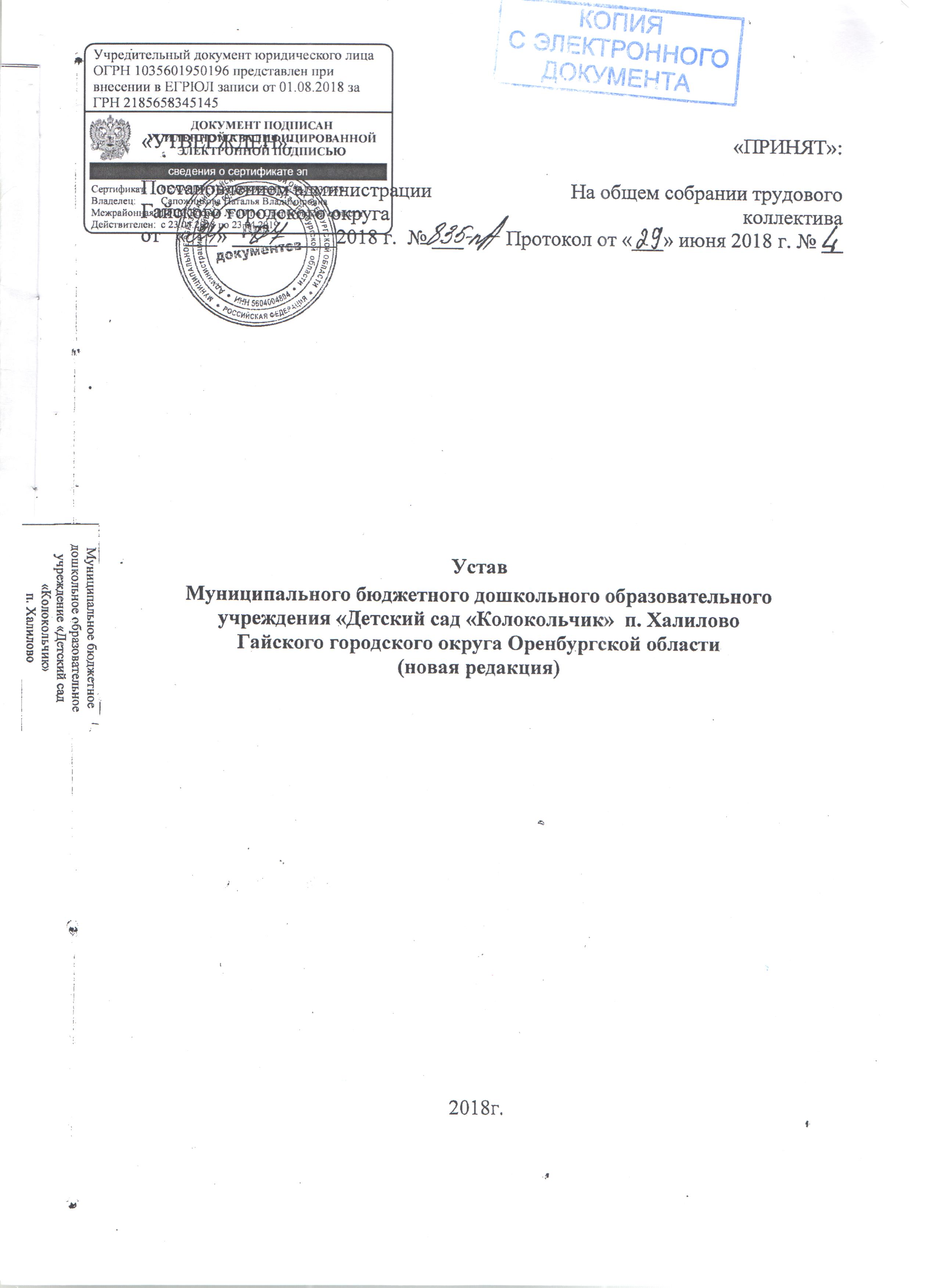 